	CURRICULUM VITAE	DATOS PERSONALES	Nombre y Apellidos: Myriam Elisabeth Barros Grosso	Fecha de Nacimiento:  13/12/1978	Partido Político: Lanzarote en Pie-Sí Podemos 	EMAIL: mbarrosg@cabildodelanzarote.com	WEB: www.cabildodelanzarote.com	FORMACIÓN ACADÉMICA Enseñanza General Básica (EGB)Enseñanza Secundaria Obligatoria (ESO)	TRAYECTORIA PROFESIONAL Empresa de restauración familiar (1997-1999).Hotel Timanfaya Palace (camarera) (2000-2001).Hotel RIU Playa Blanca (camarera) (2001-2003).Hotel Princesa Yaiza (camarera) (2003-2007).Restaurante El Mirador (camarera) (2008-2010).Hotel Pueblo Marinero (camarera) (2010-2012).Restaurante Blue Note (responsable de sala) 2013-2014).H10 Hotel Wite Suites (camarera de piso) (2014-2019).	FUNCIONES ACTUALES Consejera y Portavoz del Grupo Político Mixto – Lanzarote en Pie-Sí Podemos en el Cabildo de Lanzarote (Desde  julio 2019).Consejero de Educación (Escuela universitaria de Turismo y Biblioteca Insular), Servicio de Publicaciones, Centro de Datos, Radio Insular, Juventud (Educación Vial, Albergue de la Santa y Camping de Papagayo) e Igualdad del Cabildo de Lanzarote  (desde enero 2022).Miembro del Consejo de Gobierno Insular del Cabildo de Lanzarote (desde enero 2022)(*) La información publicada está sujeta a la corrección de las erratas que se puedan detectar 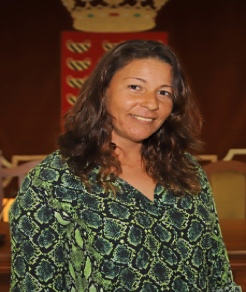 MYRIAM ELISABETH BARROS GROSSOConsejera Electa del Cabildo Insular de Lanzarote CORPORACIÓN 2019-2023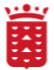 